Муниципальная программа «Формирование комфортной городской среды на 2018 – 2022 гг. на территории МО «Токсовское городское поселение», Всеволожского муниципального района, Ленинградской области.Благоустройство общественных детских площадок расположенных в границах  МО «Токсовское городское поселение»  Расчет выполнен согласно приказа Комитета по ЖКХ ЛО № 12 от 03 июля 2017 годаАдрес: дер Кавголово, ул. Новая- ворота гандбольные с баскетбольным кольцом – 2 шт. - металлические пешеходные ограждения ( п.36) – 50 м.п. - уличный комплекс для ГТО – 1 шт. - устройство резинового бесшовного покрытия толщиной  20 мм. - 400 м 2 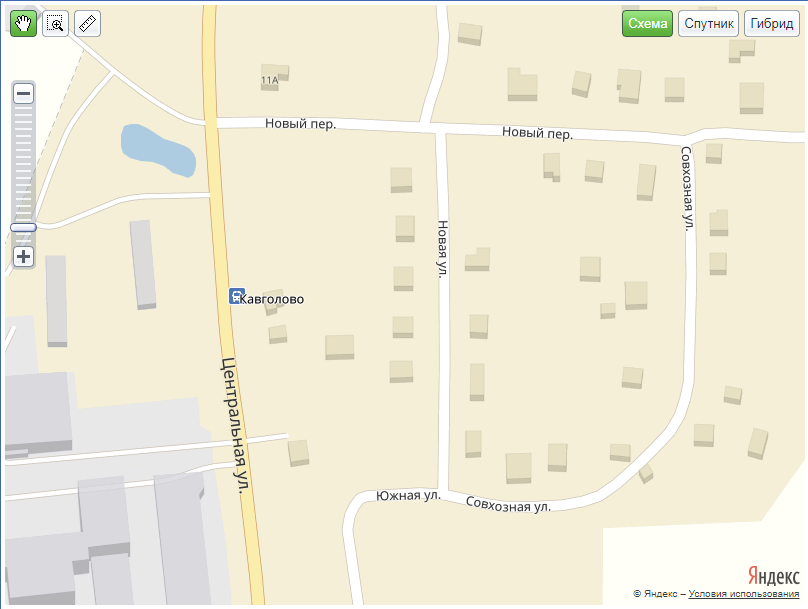 